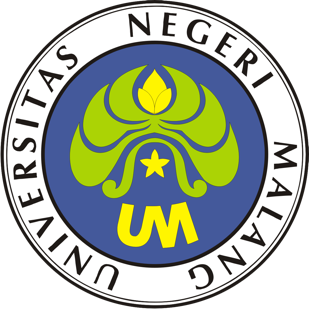 PROSEDUR OPERASIONAL BAKUPERTANGGUNGJAWABAN DANA UP/GUP/TUPPASCASARJANAUNIVERSITAS NEGERI MALANG2019PROSEDUR OPERASIONAL BAKU PENYUSUNANPERTANGGUNGJAWABAN DANA UP/GUP/TUPPASCASARJANAUNIVERSITAS NEGERI MALANGPROSEDUR OPERASI BAKUPERTANGGUNGJAWABAN DANA UP/GUP/TUPDasar KegiatanUndang-Undang Republik Indonesia Nomor 17 Tahun 2003 Tentang Keuangan Negara (Lembaran Negara Republik Indonesia Tahun 2003 Nomor 47, Tambahan Lembaran Negara Republik Indonesia Nomor 4286).Undang-Undang Republik Indonesia Nomor 1 Tahun 2004 Tentang Perbendaharaan Negara (Lembaran Negara Republik Indonesia Tahun 2004 Nomor 5, Tambahan Lembaran Negara Republik Indonesia Nomor 4355).Undang-Undang Republik Indonesia Nomor 12 Tahun 2012 Tentang Pendidikan Tinggi (Lembaran Negara Republik Indonesia Tahun 2012 Nomor 158, Tambahan Lembaran Negara Republik Indonesia Nomor 5336).Peraturan Pemerintah Republik Indonesia Nomor 23 Tahun 2005 Tentang Pengelolaan Keuangan Badan Layanan Umum (Lembaran Negara Republik Indonesia Tahun 2005 Nomor 48, Tambahan Lembaran Negara Republik Indonesia Nomor 4502).Peraturan Menteri Pendidikan Nasional Republik Indonesia Nomor 53 Tahun 2008 Tentang Pedoman Penyusunan Standar Pelayanan Minimum Bagi Perguruan Tinggi Negeri Yang Menerapkan Pengelolaan Keuangan Badan Layanan Umum.Peraturan Menteri Pendidikan Dan Kebudayaan Republik Indonesia Nomor 30 Tahun 2012 Tentang Organisasi Dan Tata Kerja Universitas Negeri Malang (Berita Negara Republik Indonesia Tahun 2012 Nomor 493).Peraturan Menteri Pendidikan Dan Kebudayaan Republik Indonesia Nomor 71 Tahun 2012 Tentang Statuta Universitas Negeri Malang (Berita Negara Republik Indonesia Tahun 2012 Nomor 1136).Peraturan Menteri Keuangan Republik Indonesia Nomor 190 /PMK.05/2012 Tentang Tata Cara Pembayaran Dalam Rangka Pelaksanaan Anggaran Pendapatan Dan Belanja Negara (Berita Negara Republik Indonesia Tahun 2012 Nomor 1191).Peraturan Menteri Keuangan Nomor 162/PMK.05/2013 tentang Kedudukan dan Tanggung Jawab Bendahara pada Satuan Kerja Pengelola Anggaran Pendapatan dan Belanja Negara.Keputusan Menteri Keuangan Republik Indonesia Nomor 115/KMK.06/2001 Tentang Tata Cara Penggunaan PNBP Pada Perguruan Tinggi Negeri (PTN).Keputusan Menteri Keuangan Republik Indonesia Nomor 297/KMK.05/2008 Tentang Penetapan Universitas Negeri Malang Pada Departemen Pendidikan Nasional Sebagai Instansi Pemerintah Yang Menerapkan Pengelolaan Keuangan Badan Layanan Umum.Peraturan Dirjen Perbendaharaan Nomor PER-3/PB/2014 tentang Petunjuk Teknis Penatausahaan, Pembukuan, dan Pertanggungjawaban Bendahara pada Satuan Kerja Pengelola APBN serta Verifikasi Laporan Pertanggungjawaban Bendahara.TujuanAgar spj keuangan bisa diklasifikan berdasarkan mata anggaran dan bisa dientri ke Aplikasi Keuangan.Menghasilkan pertanggungjawaban dana UP/GUP/TUP yang akuntabel.Menghasilkan SPM, SPP, Rincian Penggunaan Dana, SPTB, SPTJM, SSP, dan Bukti Pungut Pajak sebagai data pendukung pertanggungjawaban dana UP/GUP/TUP.Kegiatan Yang DilakukanAlur KerjaALUR KERJA PERTANGGUNGJAWABAN UP/GUP/TUPPUMK/SPUMKBPPKasubbagPPK /KabagWakil Dekan IIMulaiMengumpulkan bukti-bukti yang sah atas belanjaVerfikasi spjMenandatangani SPP GUP/TUPNihilMengecek dan menantangani SPP GUP/TUP NihilKlasifikasi sesuai kegiatan dan MAK di RBAEntry spj dan pajak ke SAKApakah spj sudah benar?TYMenata spj sesuai Rincian Penggunaan DanaCetak Rincian Penggunaan DanaMemperbaiki spj dan edit di SAKMenandatangani RPDMembuat SPP GUP/TUP NihilMengecek dan memaraf SPP GUP/TUP NihilMembuat SSPMencetak SPM, SPTB, Pengantar SPJ, Rekap Setotan PajakMembuat Bukti Pungut PPh 23/ PPh Ps.4 Ayat 2Membuat dan Mencetak SPTJMMembuat Laporan Pengawasan AnggaranMembuat Surat Pengantar SPMCek SSP,Menandatangani Bukti Pungut PPh 23/PPh Ps.4 Ayat 2Setor PajakKlasifikasi SSPMenandatangani SPTB, Pengantar SPJ, Rekap Setotan PajakMemaraf Surat Pengantar, SPM, SPTB, RPD, dan SPTJMMenandatangani SPTB, RPD, memaraf Surat Pengantar, SPM, dan SPTJMMenandatangani Surat Pengantar, SPM, RPD dan SPTJMMenggandakan SPM serta lampirannyaMengirim SPM serta lampirannyaEntry pajak yang disetor ke SAKCetak dan tandatangan Laporan Penerimaan dan Penyetoran PajakMemaraf Laporan Penerimaan dan Penyetoran PajakMenandatangani Laporan Penerimaan dan Penyetoran PajakMengarsipkan SPM serta lampirannyaSelesaiKODE DOKUMENUPM-PPS . A5. 0002REVISI1TANGGAL1 DESEMBER 2018Diajukan oleh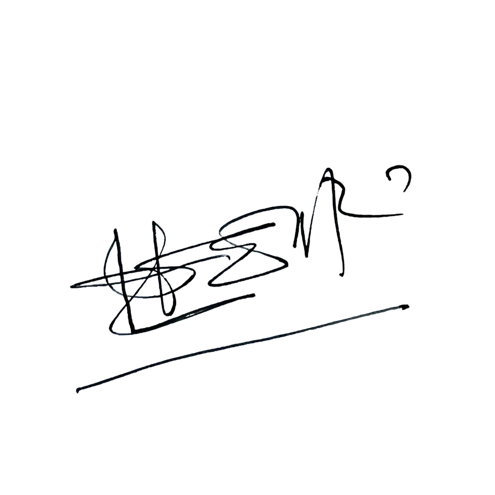 WAKIL DIREKTUR 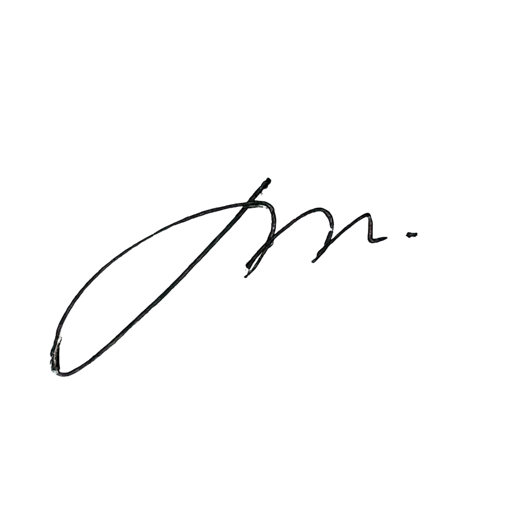 Prof. Dr. Nurul Murtadho, M.Pd NIP 196007171986011001Dikendalikan olehUnit Penjamin MutuProf. Dr. Parno, M.Si NIP  196501181990011001Disetujui oleh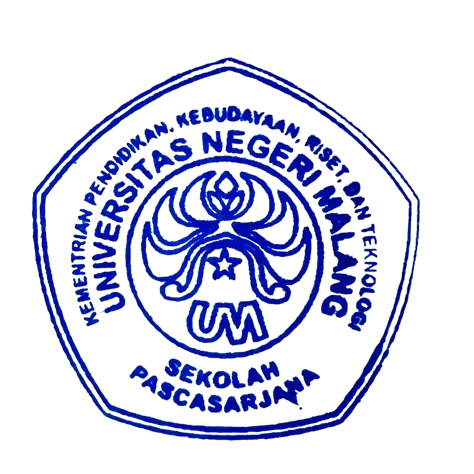 DIREKTUR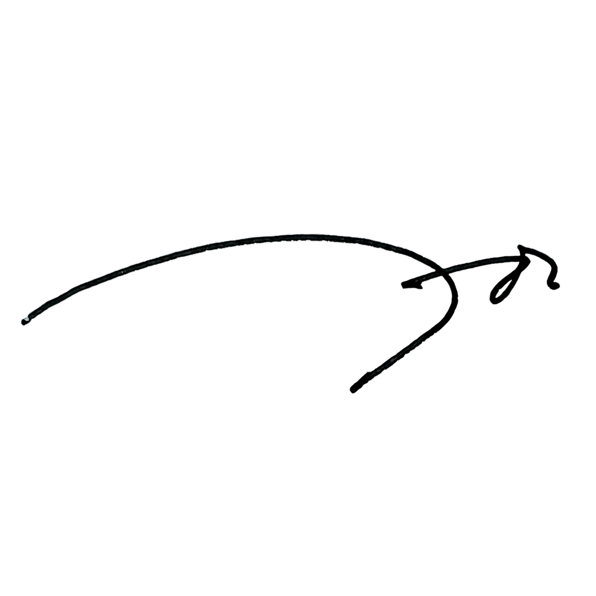 Prof. Dr. Ery Tri Djatmika Rudijanto W.W, MA, M.Si.NIP. 196106111986011001NoAktivitasPelaksaPelaksaPelaksaWaktuOutputNoAktivitas123WaktuOutput1.Mengumpulkan, mengelompokkan dan menyiapkan spj-spj yang akan dientry ke dalam aplikasi keuangan berdasarkan output kegiatan dan MAK. Misalnya honorarium tenaga administrasi dengan MAK 525111 dikelompokkan pada output Layanan PerkantoranSwadanaBPP1 hariSpj-spj sudah terkelompokkan2.Melakukan entry spj dan nominal pajak yang dipotong/dipungut pada aplikasi keuangan dengan memilih output kegiatan, kode kegiatan/sub kegiatan, MAK, tanggal entry spj, sesuai dengan kegiatan dalam RBA dan spj yang akan dientry.Menyimpan spj denganmenekan tombol Simpan.BPP3 hariSpj-spj sudah dientri kedalam database Aplikasi Keuangan3.Mencetak Rincian Penggunaan Dana denganmemilih tombol printBPP30menitRincian Penggunaan Dana telah dicetak4.Menata spj-spj beserta lampirannya berdasarkanRincian Penggunaan DanaPUMK/ SPUMK5 jamSpj-spj sudah diset berdasarkan Rincian Penggunaan Dana5.Melakukan verifikasi spj. Jika ada hasil koreksi, maka spj diperbaiki dan memiih menuedit pada aplikasi keuanganBPPKasubba gKabag3 hariSpj sudah diverifikasi6.Menandatangani Rincian Penggunan DanaBPP10menitRincian Penggunaan Dana telahditandatangani BPP7.Membuat Surat Permintaan Pembayaran (SPP) GUP/TUPNihil per output kegiatan/per sumber danaBPP5 menitSPP GUP/TUP Nihil telah dibuat8.Mengajukan SPP GUP/TUPyang dilampiri dengan RincianPenggunaan Dana beserta spj ke PPK dan Wakil Dekan IIBPPKasubbagKabag30menitSPP GUP/TUP Nihil telah diajukan dan diparafNoAktivitasPelaksaPelaksaPelaksaWaktuOutputNoAktivitas123WaktuOutput9.Menandatangani SPP GUP/TUP Nihil, Rincian Penggunaan Dana, dan Wakil Dekan II memberi disposisimenerbitkan SPM GUP/TUPPPKWakil Dekan II1 jamSPP GUP/TUP Nihil telah disetujui dan ditandatangani10Membuat dan mencetak SPM GUP/TUP Nihil dari AplikasiKeuanganBPP5 menitSPM telah dicetak11Mencetak Surat Penyataan Tanggungjawab Belanja (SPTB), Rekap Setoran Pajakdari Aplikasi KeuanganBPP5 menitSPTB telah dicetak12Mencetak surat pengantar SPJ dari Aplikasi KeuanganBPP5 menitSurat Pengantar SPJ telah dicetak13Membuat dan mencetak Surat Penyataan TanggungjawabMutlak (SPTJM)BPP5 menitSPTJM telah dicetak14Membuat Laporan Pengawasan AnggaranBPP10menitLaporan Pengawasan Anggaran telah dicetak15Membuat/mengumpulkan Surat Setoran Pajak (SSP)PUMK/ SPUMK3 jamSSP telah dibuat16Membuat Bukti Pungut PajakPPh Pasal 23 atau PPh Pasal 4 Ayat 2 (jika ada)PUMK/ SPUMK1 jamBukti Pungut PPh 23/Pph Pasal 4 Ayat 2telah dibuat17Membuat Surat Pengantar SPM ditujukan ke Rektor ditujukaan ke Wakil Rektor II, Dekan, Kepala Biro Umum dan Keuangan, Kabag Keuangan, Kasubbag Akuntansi dan Pelaporan, dan Bendahara Pengeluaran/BPPKeg. PNBPBPP15menitSurat Pengantar SPM telah dibuat18Menandatangani Surat Penyataan Tanggungjawab Belanja (SPTB), Rekap Setoran Pajak, Bukti Pungut Pajak PPh Pasal 23 atau PPh Pasal 4 Ayat 2, dan Surat Pengantar SPJBPP30menitSurat Penyataan Tanggungjawab Belanja (SPTB), Rekap Setoran Pajak, Bukti Pungut Pajak PPh Pasal 23 atau PPh Pasal 4 Ayat 2, dan Surat Pengantar SPJtelah ditandatangani BPP19Menyerahkan dokumen SPM beserta SPP, Rincian Penggunaan Dana, SPTB, SPTJM, Rekap Pajak, SSP, dan Laporan Pengawasan Anggaran untuk dicek dan diparafBPPKasubagKabag15menitSPM, SPP, Rincian Penggunaan Dana, SPTB, SPTJM, RekapPajak, SSP, dan Laporan PengawasanAnggaran telah dicek dan diparaf20Menandatangani Rincian Penggunaan Dana, SPTB, dan Laporan Pengawasan AnggaranPPK30menitRincian Penggunaan Dana, SPTB, dan Laporan PengawasanAnggaran telah ditandatangani PPKNoAktivitasPelaksaPelaksaPelaksaWaktuOutputNoAktivitas123WaktuOutput21Menandatangani Surat Pengantar SPM, SPM, Rincian Penggunaan Dana, SPTJM, SSP, dan Laporan Pengawasan Anggaran dan menyerahkan kembali ke BPPBPPWakil Dekan II1 jamSurat Pengantar SPM, SPM, Rincian Penggunaan Dana, SPTJM, SSP, danLaporan Pengawasan Anggaran telahditandatangani WD II22Menyetor Pajak ke Bank Persepsi. Kantor PosPUMK/ SPUMK4 jamPajak telah disetor23Melakukan entry pajak yang telah disetor berdasarkan SSP ke dalam Aplikasi KeuanganBPP15menitPajak yang telah disetor sudah terentryke dalam Aplikasi Keuangan24Mencetak Laporan Penerimaan dan PenyetoranPajakBPP5 menitLaporan Penerimaandan Penyetoran Pajak telah dicetak25Menandatangani Laporan Penerimaan dan Penyetoran PajakBPPPPK15menitLaporan Penerimaan dan Penyetoran Pajak telah ditandatangani26Mengklasifikasi SSP, Faktur Pajak, dan Bukti Pungut Pajak PPh Pasal 23 atau PPh Pasal4 Ayat 2 untuk arsip fakultas, rekanan, dan pusatPUMK/ SPUMK1 jamSSP, Faktur Pajak, dan Bukti Pungut sudah diklasifikasikan27Menggandakan Surat Pengantar SPM, SPM, SPP, Rincian Penggunaan Dana, SPTB, SPTJM, SSP, RekapSetoran Pajak, Laporan Penerimaan dan Penyetoran Pajak dan LaporanPengawasan Anggaran rangkap 6PUMK/ SPUMK2 jamDokumen SPM beserta lampirannya telah digandakan28Mengirim SPM, SPP, Rincian Penggunaan Dana, SPTB, SPTJM, SSP, Rekap Setoran Pajak, Faktur Pajak, Bukti Pungut Pajak PPh Pasal 23 atau PPh Pasal 4 Ayat 2, Laporan Penerimaan dan Penyetoran Pajak dan Laporan PengawasanAnggaran sesuai dengan Surat Pengantar SPMPUMK/ SPUMK30menitDokumen SPM beserta lampirannya telah dikirim29Mengarsipkan SPM, SPP, Rincian Penggunaan Dana, SPTB, SPTJM, SSP, RekapSetoran Pajak, Faktur Pajak, Bukti Pungut Pajak PPh Pasal 23 atau PPh Pasal 4 Ayat 2, Laporan Penerimaan dan Penyetoran Pajak dan Laporan Pengawasan AnggaranPUMK/ SPUMK10menitDokumen SPM beserta lampirannya telah diarsipan